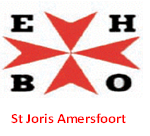 		INSCHRIJFFORMULIER E.H.B.O.- Basisopleiding 2018/2019Achternaam				:  Tussenvoegsel				: Eventueel meisjesnaam			: Roepnaam				: Officiële voornamen			: Geboorte datum en geboorteplaats	: Geslacht				: Adres					: Postcode				: 	Woonplaats				: Telefoon				: 	E-mail					: Ondergetekende geeft hierbij toestemming voor het opnemen, verwerken en opslaan van bovengenoemde persoonsgegevens in de ledenadministratie van de EHBO-vereniging artikel 2,3,4 en 5 van het Privacyreglement, zoals nog vast te stellen tijdens de algemene vergadering d.d. 18 februari 2019.Amersfoort:                                                                     2018       Handtekening:  Definitieve inschrijving volgt eerst na ontvangst door de penningmeester van het cursusgeld van € 197,50Over te maken op rekening: NL90ABNA043 26 98 868 t.n.v. penningmeester EHBO St. Joris AmersfoortIndien cursuskosten op rekening van een bedrijf\instelling sturen wij de nota naar:Bedrijf				: 
t.a.v.				: Adres				: Postcode/ Woonplaats		: 